INFORMAÇÃO DE IMPRENSAMichelin Challenge Bibendum 2014A INOVAÇÃO NA MOBILIDADE COMO EIXO 
DO CRESCIMENTO E DO BEM-ESTAR URBANO 

Chengdu (China)Dossier de imprensaAbril 2014
SumárioMichelin Challenge Bibendum 2014 ……………………………………………….…….…….… 3
Assim trabalhamos: soluções corretas para decisões corretas ………………....…………… 5
“A inovação na mobilidade como eixo do crescimento e do bem-estar urbano” …...…..….. 7
China e Chengdu …..………………………………………………………….……..……..……. 10
Anexos: 
A Michelin, em síntese …………………………..…………………….…………………… 11
Alguns números chave sobre o Grupo Michelin .…………………………….………….. 14Michelin Challenge BibendumChengdu vai acolher a 12ª edição no mês de novembroA 12ª edição do Michelin Challenge Bibendum, um inovador “think & action tank” (grupo de reflexão e ação) para impulsionar uma mobilidade limpa, segura, conectada exequível e acessível, decorrerá em Chengdu, China, de 11 a 15 do próximo mês de novembro, segundo se anunciou em roda de imprensa conjunta entre a Michelin e as autoridades municipais da cidade chinesa.Com o lema de “A inovação na mobilidade como eixo do crescimento e do bem-estar urbano”, esta cimeira mundial reunirá utilizadores, fornecedores e responsáveis políticos para marcar a diferença em mobilidade sustentável.“O Michelin Challenge Bibendum pretende desenvolver uma visão comum da mobilidade sustentável do futuro”, comentou Patrick Oliva, vice-presidente de Prospetiva e Desenvolvimento Sustentável do Grupo Michelin e presidente do Michelin Challenge Bibendum. “Cremos firmemente que, para além de criar novas oportunidades de negócio, a mobilidade sustentável beneficiará tanto os indivíduos como a sociedade no seu conjunto”.O Michelin Challenge Bidendum, implantando pela Michelin em 1998, é o único evento que reúne todos os agentes do setor do transporte, incluindo utilizadores, fabricantes, distribuidores, operadores públicos e privados, universidades, abastecedores de energia, instituições de investigação, líderes políticos e ONG para debater os desafios a que se enfrenta a mobilidade sustentável.“Esta será a terceira vez que o Michelin Challenge Bibendum decorre na China. E Chengdu é a primeira cidade do oeste do país que vai acolher este evento, que foi um êxito em Shanghai em 2004 e 2007”, salientou Philippe Verneuil, presidente da Michelin China.Este ato de cinco dias decorrerá principalmente no centro de exposições Chengdu International Intangible Culture Heritage, que ocupa uma área de más de 1,1 milhões de metros quadrados.Chengdu é conhecida como a “terra da abundância”, com mais de 14 milhões de habitantes e 4.000 anos de História. Aproveitando a iniciativa “Go West” do governo chinês, a capital da província de Sichuan combina a atenção ao meio ambiente e a proteção histórica com uma pujante economia, que atrai muitas das principais companhias internacionais e chinesas. É o centro de negócios, financeiro, logístico, científico e tecnológico do oeste da China. A cidade, cuja indústria de automoção cresceu 40% no ano passado, é também a terceira maior produtora de automóveis da nação e a maior da região ocidental.Mais que um simples fórum, o Michelin Challenge Bibendum tornou-se também num “laboratório mundial da mobilidade futura”, num atrativo e original formato bastante apreciado pelos participantes. O evento global não só mostra um vasto número de iniciativas internacionais dirigidas a conceber a mobilidade do futuro, como também integra testes técnicos e rallies, rotas e provas de condução, assim como demonstrações com exibições, workshops de prospetiva e encontros com estudantes e palestrantes VIP.Em 2014, o Michelin Challenge Bibendum oferecerá aos políticos soluções concretas e aplicáveis nas áreas objetivo, incluindo “Tecnologias Ganhadoras”, “Políticas Públicas Objetivo”, “Novas Ferramentas Económicas”, “Inovadores Ecossistemas”, etc. Com um alto potencial de desenvolvimento da mobilidade multimodal, o Michelin Challenge Bibendum amplia as suas metas este ano para se tornar num “think & action tank” (grupo de reflexão e ação) em prol da mobilidade sustentável.Assim trabalhamos: soluções corretas 
para decisões corretas Os trabalhos que se empreendam no quadro da edição de 2014 do Michelin Challenge Bibendum realizam-se com um enfoque amplo e sistemático com o objetivo de proporcionar aos políticos soluções concretas e que se possam implantar. Cada matéria submete-se a um processo, desenvolvido por grupos de trabalho, em três fases: elaboração de um diagnóstico comum, conceção de soluções estabelecendo prioridades e recomendações num “livro verde” coletivo, e, finalmente, uma fase de restituição com workshops e conferências para gestores políticos durante a cimeira global.Sobre a 12ª edição do Michelin Challenge BibendumA 12ª edição do Michelin Challenge Bibendumm, sob o lema “A inovação na mobilidade como eixo do crescimento e do bem-estar urbano”, decorrerá em Chengdu no próximo mês de novembro. Desde 1998, o Michelin Challenge Bibendum foi uma iniciativa internacional da Michelin, participativa, pública e privada, dirigida aos responsáveis de tomada de decisões para acelerar a inovação técnica e social, satisfazer a necessidade de crescimento e o bem-estar geral em prol de um massivo desenvolvimento sustentável do transporte, implementando uma mobilidade limpa, segura, conectada, exequível e acessível.Dado que a criação de emprego, o crescimento e a melhoria da vida urbana diária são aspirações fundamentais em todas as regiões do mundo, esta 12ª edição incidirá em como passar de um progresso gradual para outro radical implementando medidas inovadoras, que combinam evoluções tecnológicas, avanços políticos, instrumentos económicos adaptados e uma transformação do ecossistema da mobilidade. O nosso compromisso é organizar em Chengdu o maior fórum de debate sobre a mobilidade transformadora, com o objetivo de proporcionar diretrizes úteis e bem documentadas para os responsáveis da tomada de decisões, baseadas na priorização do esforço em: Necessidades sociaisTecnologias ganhadorasPolíticas Públicas ObjetivoNovas Ferramentas EconómicasEcossistemas inovadores Avaliação macroeconómica e individual dos benefícios da implantação 
de uma solução a grande escala.Com o espetacular desenvolvimento potencial da mobilidade multimodal, a meta inicial do Michelin Challenge Bibendum expandir-se-á a todos os modos de mobilidade sustentável num ambiente urbano.Durante os cinco dias do evento, haverá diversos programas como: debate a alto nível das possibilidades de transformação da mobilidade e das condições-chave para o êxito; baseadas no “livro verde” coletivo; demonstração de convergência de resultados a partir de várias iniciativas internacionais com o objetivo de conceber a mobilidade do futuro; demonstração e comparação entre as melhores tecnologias desenvolvidas em várias partes do mundo.“A inovação na mobilidade como eixo do crescimento e do bem-estar urbano”Enquanto o mundo se recupera da crise financeira de 2008, as agendas nacionais enfrentam-se a desafios económicos a curto prazo que antecipam tendências a mais longo prazo: assuntos sobre a rápida expansão urbana e a contaminação associada, aumento de despesa energética, mudança climática, crescentes expetativas sociais e meio-ambientais entre a população, etc. A mobilidade está no centro destes assuntos. Sabemos que a mobilidade sustentável é crítica para proporcionar aos habitantes do século XXI um ambiente seguro, saudável, com acesso ao mercado laboral, à educação, ao lazer e à habitação de qualidade.No entanto, a consciencialização é inútil sem a oportuna ação posterior. Este é, exatamente, o objetivo do Michelin Challenge Bibendum. O nosso inovador grupo de reflexão e ação (“think and action tank”) reúne utilizadores, fornecedores e responsáveis políticos capazes de marcar realmente a diferença. Durante todo o ano, impulsionamos a inteligência coletiva para desenvolver uma visão pragmática para conseguir uma mobilidade mais segura, limpa, exequível e acessível, e mais conectada. Cremos firmemente que a mobilidade sustentável beneficiará tanto os indivíduos como a sociedade no seu conjunto, para além de criar novas oportunidades de negócio.Assim pois, não é uma coincidência que Chengdu, no oeste da China, seja o lugar escolhido para realizar o encontro de 2014, por ser um dos pontos quentes do planeta para o desenvolvimento, urbanização e inovação em transporte. Tecnologias, políticas públicas, ecossistemas, ferramentas económicas: O Michelin Challenge Bibendum é uma oportunidade única para os especialistas mundiais e investidores para debater, propor e experimentar novas soluções que promovam uma vida melhor graças à mobilidade sustentável.Um grupo de reflexão e ação para a mobilidade sustentávelEm 1998, o Grupo Michelin com o apoio dos principais líderes da indústria do transporte rodoviário, concebeu este evento para implementar uma mobilidade mais segura, limpa, conectada e acessível, transferindo informação objetiva aos responsáveis políticos e do setor. Ano após ano, ganhando impulso, o Challenge tornou-se por si só num completo grupo de ação e reflexão. Incluindo utilizadores, fabricantes, distribuidores, operadores públicos e privados, universidades, abastecedores de energia, instituições de investigação, líderes políticos e ONG, é a única iniciativa no mundo que reúne todos os agentes do setor do transporte. O seu fim é desenvolver uma visão comum da mobilidade sustentável do amanhã e decidir sobre as soluções atuais que geram benefícios para os indivíduos, a sociedade e para as empresas. Os intercâmbios e investigações que se levam a cabo durante todo o ano no quadro do Michelin Challenge Bibendum apresentam-se e ampliam-se na cimeira mundial, convocando milhares de especialistas e responsáveis de tomada de decisões de todo o mundo num único lugar. Clima, geografia, densidade demográfica, energia, segurança viária: este evento itinerante centra-se tradicionalmente em assuntos específicos do continente que visita, embora focando-os de um ponto de vista global que reflete a natureza dos desafios da mobilidade e das fontes de inovação.Números-chave da edição de Berlim300.000 m2 espaço para atividades com veículos e mais de 60.000 m2 de superfície.6.000 profissionais de 80 países.650 jornalistas de 40 países. 10.000 pessoas nos dias de abertura ao público.800 estudantes universitários.Cerca de 200 companhias internacionais e instituições públicas.50 conferências e workshops.70 stands no Centro de Inovação.Mais de 300 veículos.4 rallies.Edições anteriores do Michelin Challenge BibendumChina e ChengduEste ano, escolheu-se a China para acolher o evento pela terceira vez. Chengdu será a primeira cidade do oeste do país a realizar o evento. A cidade está dedicada aos negócios. Segundo a revista Forbes, será uma das cidades com maior crescimento na próxima década. A localidade, cuja indústria de automoção cresceu 40% no ano passado, é também a terceira maior produtora de automóveis da nação e a maior da região ocidental.Porquê uma terceira cimeira mundial na ChinaPorque, mais que nunca, é o primeiro mercado para a indústria do transporte, com novas cidades a surgir por todo o país e uma enorme emigração do campo para a cidade. Este contexto situa a China como pioneira para o desenvolvimento de soluções inovadoras de mobilidade que se podem adaptar posteriormente a outras partes do mundo.Porquê ChengduCom mais de 14 milhões de habitantes e 4.000 anos de História, a capital da província de Sichuan combina a atenção ao meio ambiente e a proteção histórica com uma pujante economia, que atrai muitas das principais companhias internacionais e chinesas do setor do transporte e da informática, entre outras. Graças à iniciativa “Go West” do governo chinês, Chengdu oferece grandes perspetivas para o futuro.  				AnexoA Michelin, em sínteseHá mais de um século que a Michelin dedica a sua experiência e a sua capacidade de inovação para melhorar a mobilidade das pessoas e dos bens em todo o mundo.1889: Fundação da “Michelin et Cie”.1891: A Michelin apresenta as suas primeiras patentes de pneus desmontáveis e reparáveis.1895: A Michelin faz rodar o primeiro automóvel sobre pneus, o Eclair.1898: Nasce o “Bibendum”, o boneco da Michelin.1900: Publica-se o primeiro Guia MICHELIN.1905: Apresentação da “sola Michelin”, com rebites para melhorar a aderência
          e a resistência do pneu.1910: Edição do primeiro mapa de estradas da Michelin a escala 1/200.000.1913: A Michelin inventa a roda de aço desmontável.1923: Primeiro pneu de ligeiro de baixa pressão (2,5 bar).1926: A Michelin cria o seu primeiro Guia Verde turístico.1930: A Michelin apresenta a patente do pneu com câmara de ar incorporada.1938: A Michelin comercializa o Metalic, o primeiro pneu com carcaça de aço para 
          camiões.1946: A Michelin inventa o pneu radial.1959: A Michelin lança o primeiro pneu radial para engenharia civil.1979: O pneu radial da Michelin ganha o campeonato do mundo de Fórmula 1.1981: O Michelin Air X é o primeiro pneu radial para avião.1989: 3615 Michelin, serviço telemático de cálculo de itinerários através do serviço 
          francês Minitel.1992: Lançamento do primeiro pneu de baixa resistência ao rolamento MICHELIN 
          Energy™.1993: A Michelin inventa um novo processo de fabrico de pneus: o C3M.1995: O vaivém espacial estadunidense aterra com pneus Michelin.1996: A Michelin inventa o pneu de engate vertical: PAX System.1998: Primeira edição do Michelin Challenge Bibendum, primeiro evento mundial para 
          veículos ecológicos.1998: Centenário do Bibendum, o boneco da Michelin.2000: Bibendum, votado como melhor símbolo de todos os tempos por um júri internacional.2001: A Michelin comercializa o maior pneu do mundo para engenharia civil. 2003: Lançamento da gama de acessórios para automóvel da Michelin.2004: “Michelin, a melhor forma de avançar”, a nova assinatura institucional do Grupo. 2004: Comercializa-se o MICHELIN XeoBib, o primeiro pneu agrícola a baixa pressão 
          constante.2005: A Michelin fornece pneus para o novo avião Airbus A-380. Lançamento do
          pneu de moto MICHELIN Power Race, o primeiro pneu desportivo com borracha dupla   
          homologado para estrada. 2006: A Michelin revoluciona o setor de pneus para camiões com as Michelin 
          Durable Technologies.2007: Lançamento do novo pneu verde MICHELIN Energy™ Saver, que economiza quase
          0,2 litros aos 100 km e evita a emissão de cerca de 4 gramas de CO2 por cada  
          quilómetro percorrido.2008: A Michelin introduz o novo pneu MICHELIN X EnergyTMSaverGreen para 
          camiões.2009: O guia MICHELIN France celebra a sua edição número 100.2010: Lançamento no mercado de substituição dos pneus MICHELIN Pilot Sport 
          3 e MICHELIN Alpine A4.2010: X Edição do MICHELIN Challenge Bibendum no Rio de Janeiro (Brasil).2011: XI Edição do MICHELIN Challenge Bibendum em Berlim (Alemanha).2012: Apresentação comercial na Europa do pneu MICHELIN Primacy 3.2012: Lançamento na Europa dos novos pneus de inverno de altas 
          performances MICHELIN Pilot Alpin e MICHELIN Latitude Alpin.2012: Comercialização na Europa dos novos pneus MICHELIN ENERGY™ 
          Saver+ e MICHELIN Agilis+.2013: Comercialização do pneu de ultra altas performances MICHELIN Pilot Sport Cup2, equipamento 
          original dos novos Ferrari 458 Speciale, Porsche 918 Spyder e AMG SLS Black  
          Series.2014: A Michelin apresenta no salão NAIAS de Detroit o pneu MICHELIN Premier 
          A/S para ligeiros cuja banda de rolamento se “autoregenera”.2014: A Michelin apresenta, em fevereiro de 2014, o seu novo pneu de inverno para ligeiros, o MICHELIN          Alpin 5.AnexoAlguns números chave sobre o Grupo MichelinFundação: 				1889Implantação industrial: 		67 fábricas em 17 paísesNúmero de empregados:		111.200 em todo o mundoCentro de Tecnologias: 	Mais de 6.000 investigadores em três continentes. 
(Europa, América do Norte e Ásia).Orçamento anual para I&D:		Mais de 643 milhões de eurosProdução anual:	São fabricados cerca de 171 milhões de pneus cada ano e vendem-se 13 milhões de mapas e guias em mais de 170 países calculam-se mais de 1.200 milhões de itinerários através de ViaMichelin.Vendas líquidas em 2013 		20.247 milhões de euros.Um amplo número de marcas para cobrir todos os segmentos do mercado: Michelin, BFGoodrich, Kleber, Uniroyal, Riken, Taurus, Kormoran, Warrior, Pneu Laurent, Recamic, Michelin Remix, Euromaster, TCI Tire Centers, Tyre Plus. Descubra toda a história do Grupo Michelin visitando l’Aventure Michelin. A atualidade e a informação útil encontra-se em www.laventuremichelin.com.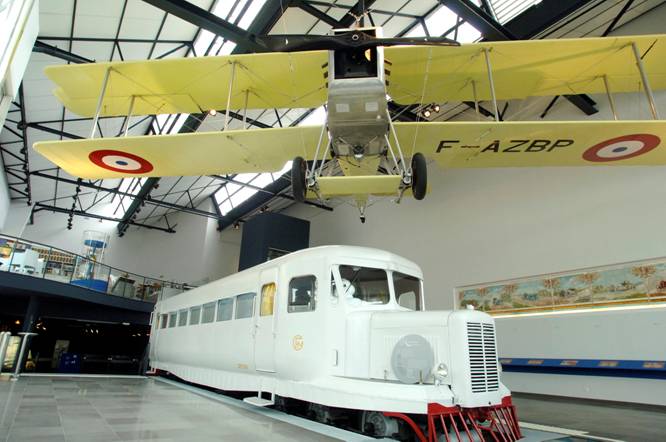 A missão da Michelin, líder do setor do pneu, é contribuir de maneira sustentável para a mobilidade das pessoas e dos bens. Por esta razão, o Grupo fabrica e comercializa pneus para todo o tipo de viaturas, desde aviões até automóveis, veículos de duas rodas, engenharia civil, agricultura e camiões. A Michelin também propõe serviços informáticos de ajuda à mobilidade (ViaMichelin.com), e edita guias turísticos, de hotéis e restaurantes, mapas e Atlas de estradas. O Grupo, que tem a sua sede em Clermont-Ferrand (França), está presente em mais de 170 países, emprega a 111.200 pessoas em todo o mundo e dispõe de 67 centros de produção implantados em 17 países diferentes. O Grupo possui um Centro de Tecnologia que se encarrega da investigação e desenvolvimento com implantação na Europa, América do Norte e Ásia (www.michelin.es). DEPARTAMENTO DE COMUNICAÇÃOAvda. de Los Encuartes, 1928760 Tres Cantos – Madrid – ESPANHATel.: 0034 914 105 167 – Fax: 0034 914 105 2931998Clermont-Ferrand / Paris (França)2000Clermont-Ferrand / Paris (França)2001Los Angeles / Las Vegas (EUA)2002Heidelberg (Alemanha) / Parlamento Europeu, Estrasburgo / Paris (França)2003Sacramento / Sonoma / São Francisco (EUA)2004Shanghai (China)2005Kyoto / Exposição Mundial de Aichi (Japão)2006Paris (França)2007Shanghai (China)2010Rio de Janeiro (Brasil)2011Berlim (Alemanha)2014Chengdu (China)